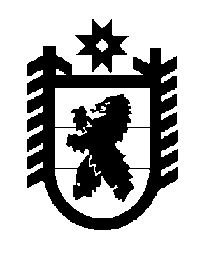 Российская Федерация Республика Карелия    ПРАВИТЕЛЬСТВО РЕСПУБЛИКИ КАРЕЛИЯПОСТАНОВЛЕНИЕ                                     от  29 декабря 2016 года № 469-Пг. Петрозаводск О разграничении имущества, находящегося в муниципальной собственности муниципального образования «Лоймольское сельское поселение»В соответствии с Законом Республики Карелия от 3 июля 2008 года            № 1212-ЗРК «О реализации части 111 статьи 154 Федерального закона                          от 22 августа 2004 года № 122-ФЗ «О внесении изменений в законодательные акты Российской Федерации и признании утратившими силу некоторых законодательных актов Российской Федерации в связи с принятием федеральных законов  «О внесении изменений и дополнений в Федеральный закон «Об общих принципах организации законодательных (представительных) и исполнительных органов государственной власти субъектов Российской Федерации» и «Об общих принципах организации местного самоуправления в Российской Федерации» Правительство Республики Карелия п о с т а н о в л я е т:1. Утвердить перечень имущества, находящегося в муниципальной собственности муниципального образования «Лоймольское сельское поселение», передаваемого в муниципальную собственность муниципального образования «Суоярвский район», согласно приложению.2. Право собственности на передаваемое имущество возникает у муниципального образования «Суоярвский район» со дня вступления в силу настоящего постановления.  ГлаваРеспублики Карелия                                                                А.П. ХудилайненПереченьимущества, находящегося в муниципальной собственности                        муниципального образования «Лоймольское сельское поселение», передаваемого в муниципальную собственность муниципального образования «Суоярвский район»______________Приложение  к постановлению Правительства Республики Карелия                от  29 декабря 2016 года № 469-П№п/пНаименованиеимуществаАдрес местонахожденияимуществаИндивидуализирующиехарактеристики имуществаЖилой домпос. Вегарус,                       ул. Набережная, д. 42аобщая площадь 72,2 кв. м Квартира № 2пос. Пийтсиёки,                       ул. Красная, д. 7общая площадь 31,2 кв. мКвартира № 6пос. Райконкоски,                       ул. Первомайская, д. 5общая площадь 38,6 кв. мКвартира № 5пос. Райконкоски,                       ул. Советская, д. 30общая площадь 40,1 кв. м